АДМИНИСТРАЦИЯ СНЕГИРЕВСКОГО СЕЛЬСКОГО ПОСЕЛЕНИЯ  ШУМЯЧСКОГО РАЙОНА СМОЛЕНСКОЙ ОБЛАСТИПОСТАНОВЛЕНИЕПОСТАНОВЛЕНИЕ   от « 12»  октября  2021 года                                                               № 33 О   присвоении адреса объекту недвижимости (жилой дом)В соответствии с Правилами присвоения, изменения и аннулирования адресов на территории Снегиревского сельского поселения Шумячского района Смоленской области, утвержденными постановлением Администрации Снегиревского сельского поселения Шумячского района Смоленской области от 20.01.2015 года № 2 , в редакции постановления от 22.12.2017 года №85 , заявлением заявителя от 11.10.2021 года, выписки из Единого государственного реестра недвижимости об основных характеристиках и зарегистрированных правах на объект недвижимости от 24.09.2021 года. Администрация Снегиревского сельского поселения Шумячского района Смоленской областиПОСТАНОВЛЯЕТ:        1.Присвоить объекту недвижимости (жилому дому) с кадастровым  номером  67:24:0570101:458, общей площадью 74,2 кв.м.  адрес: Российская Федерация, Смоленская область,  Шумячский район, Снегиревское сельское поселение, д. Снегиревка ул. Лазурная  дом № 6 .      2.Настоящее постановление вступает в силу со дня его подписания.Глава муниципального образования                                                                                                Снегиревского сельского поселения                                                                                      Шумячского района Смоленской области                            В.А.Тимофеев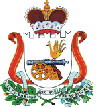 